First Name of Application CV No 427020Whatsapp Mobile: +971504753686 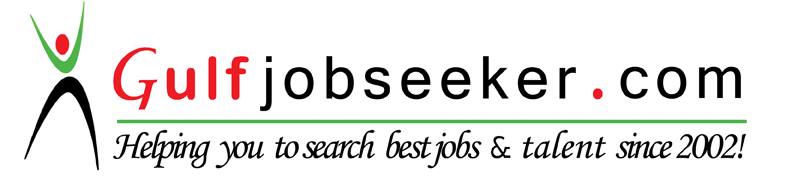 To get contact details of this candidate Purchase our CV Database Access on this link.http://www.gulfjobseeker.com/employer/services/buycvdatabase.php Professional ProfileObjectives:                   To work as a pharmacist in an organization where I can contribute to the better health of patients through my education, expertise and experience.Career Summary:A dedicated professional with more than two years’ experience as a Retail Pharmacist in community pharmacy, outpatient and public health settings.A natural/persuasive professional with a consistent record of establishing trust and value among the clients.Efficient in promoting products, ideas and services.Self – confident having effective communication, strong networking, and active interpersonal and good presentation skills.Specialties Experienced: Community PharmacyExperienceImperial Chemist Peshawar:Pharmacist:                                                                      1st January, 2013 to 2nd April, 2015.Responsibilities:Assign employees to their specific duties.Recruiting, training and managing staffProcessing prescriptions and dispensing medicationsOrdering, selling and controlling medicines and other stockMeeting medical representativesManaging budgets Keeping statistical and financial records Preparing publicity materials and displaysMarketing servicesAchievements:Meeting the sales plans of the organizations with considerable growth.Developed a team of professionals with a good command on customer interaction, handling objections and dispensing medicines.Apprenticeship:Worked as Clinical Pharmacist in the leading tertiary care Hospitals (Fauji Foundation Hospital Peshawar Cantt) and (Lady Reading Hospital Peshawar City).AcademicsDoctor of PharmacyKohat University of Science and TechnologyKohat 2012.